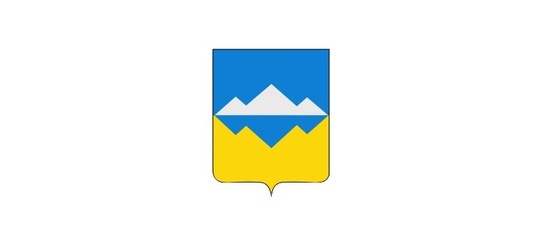 СОВЕТ ДЕПУТАТОВСУЛЕИНСКОГО ГОРОДСКОГО ПОСЕЛЕНИЯСАТКИНСКОГО РАЙОНА ЧЕЛЯБИНСКОЙ ОБЛАСТИРЕШЕНИЕ_____________________________________________________________________________от «30» июня 2022 года № 24Об утверждении кандидатуры на звание «Почетный гражданин Сулеинского городского поселения»На основании Федерального закона  от 06.10.2003 г. № 131-ФЗ «Об общих принципах организации местного самоуправления в Российской Федерации», решения Совета депутатов от 21.10.2009г. № 16          СОВЕТ ДЕПУТАТОВ СУЛЕИНСКОГО ГОРОДСКОГО ПОСЕЛЕНИЯ РЕШАЕТ:1. Утвердить кандидатуру Шишкиной Светланы Михайловны - врача общей практики ГБУЗ Саткинская районная больница на награждение почетным званием «Почетный гражданин Сулеинского городского поселения», приуроченное к празднованию Юбилея поселка Сулея.2. Объявить отпуск депутатам Совета депутатов на летний период времени с 01 августа по 31 августа 2022 года.3. Для оформления документации для перевода зданий МКУ «КДЦ Чайка» р.п. Сулея и МКУ «БСГП» в 4 категорию объектов, оказывающих негативное воздействие на окружающую среду подготовить письменный запрос на имя Главы Саткинского муниципального района об изыскании денежных средств на данные нужды.4. Настоящее решение вступает в силу с даты подписания. 5. Контроль за исполнением настоящего решения возложить на председателя комиссии по законодательству и местному самоуправлению – Э.М. Шайхисламова Совета депутатов Сулеинского городского поселения.6. Настоящее решение подлежит размещению на официальном сайте «Саткинского муниципального района» на официальной странице «Сулеинское городское поселение» в сети «Интернет».Председатель Совета депутатов Сулеинского городского поселения                                                         А.В. ФролкинГлава Сулеинского городского поселения                                          В.Г. Губайдулина